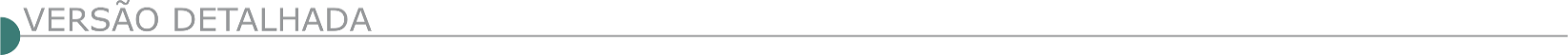 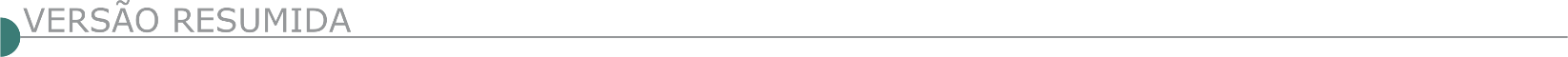 ESTADO DE MINAS GERAISCONSÓRCIO INTERMUNICIPAL MULTISSETORIAL DO VALE DO PIRANGA – RETIFICAÇÃO - CONCORRÊNCIA ELETRÔNICA N° 005/2024Objeto: Construção das pontes de Três Barras e Água Limpa, localizadas na Zona Rural do Município de Presidente Bernardes/MG. Nova data da sessão pública: 23/05/2024, às 09:00h, horário de Brasília - DF, no site eletrônico www.licitardigital.com.br. O cadastramento de propostas inicia-se quando for publicado na plataforma e encerra-se, automaticamente, na data e hora marcadas para a realização da sessão da concorrência. O Edital na íntegra, poderá ser obtido nos sites www.licitardigital.com.br ou www.cimvalpi.mg.gov.br. Maiores informações poderão ser obtidas na sede do CIMVALPI, na Rua Jaime Pereira, 127, ou através da plataforma www.licitardigital.com.br.SMOBI - SECRETARIA MUNICIPAL DE OBRAS E INFRAESTRUTURA -  CC 96.013/2024 Objeto: Execução da Obra de Passarela de Ligação em Estrutura Metálica entre o Hospital Metropolitano Odilon Behrens (HOB) e a Unidade de Pronto Atendimento (UPA). Noroeste. Obtenção do Edital: O Edital e seus anexos encontram-se disponíveis para acesso dos interessados no site da PBH, no link licitações e editais (www.prefeitura.pbh.gov.br/licitações) e no Portal Nacional de Contratações Públicas – PNCP (www.pncp.gov.br). Recebimento das propostas exclusivamente por meio eletrônico: Até as 13:59H do dia 27/05/2024. Abertura das propostas e sessão de lances: A partir das 14:00H do dia 27/05/2024.PREFEITURA MUNICIPAL DE AIMORÉSCONCORRÊNCIA Nº 08/2024Objeto: Execução da Obra de Construção de Banheiro no SESP, localizado na Avenida Raul Soares, Centro, Sede do Município de Aimorés/MG, incluindo mão de obra e materiais. Abertura: 22/05/2024 às 08h00min.. Melhores informações à Av. Raul Soares, no 310, Centro, Aimorés/MG, telefone: (33) 3267-1932, site: www.aimo-res.mg.gov.br e www.licitardigital.com.br.CONCORRÊNCIA Nº 09/2024Objeto: Execução da Obra de Construção de Farmácia Básica localizada no SESP, Avenida Raul Soares, Centro, Sede do Município de Aimorés/MG, incluindo mão de obra e materiais. Abertura: 22/05/2024 às 10h00min.. Melhores informações à Av. Raul Soa- res, no 310, Centro, Aimorés/MG, telefone: (33) 3267-1932, site: www.aimores.mg.gov.br e www.licitardigital.com.br.CONCORRÊNCIA Nº 011/2024Objeto: Execução da Obra de Pavimentação na Rua Projetada, localizada no Distrito de Expedicionário Alício, Município de Aimorés/MG, incluindo mão de obra e materiais. Abertura: 22/05/2024 às 12h00min.. Melhores informações à Av. Raul Soares, no 310, Centro, Aimorés/MG, telefone: (33) 3267-1932, site: www.aimo-res.mg.gov.br e www.licitardigital.com.br.PREFEITURA MUNICIPAL DE ALPERCATA - CONCORRÊNCIA PRESENCIAL Nº 01/2024Objeto: Contratação de empresa especializada para pavimentação em CBUQ, em Ruas diversas do centro de Alpercata. Abertura no dia 23/05/2024, as 08h:30min. Local da sessão na sala de licitação, situada a Rua João Massariol, 55, vila Eugenio Franklin. Consultas ao edital e divulgação de informações: www.alpercata.mg.gov.br, telefone (33) 3322-9501.PREFEITURA MUNICIPAL DE CAMPOS GERAISCONCORRÊNCIA Nº 04/24Objeto: Recapeamento em CBUQ. Projetos, planilhas, cronograma e documentação anexa com protocolo até dia 22/05/24 as 14:00 h na plataforma de licitações: www.licitardigital.com.br, telefone: (31) 3836- 1130; inform. 35 38531436/2713, http://www.camposgerais.mg.gov.br. PREFEITURA MUNICIPAL DE CAPINÓPOLISPREGÃO ELETRÔNICO Nº 013/2024Objeto: Contratação de Pessoa Jurídica sob regime de empreitada por preço global para prestação de serviços de limpeza urbana e manejo de resíduos sólidos do Município de Capinópolis – MG. Início da disputa do pregão eletrônico: 22/05/2024 às 13h00min (treze horas). Edital nos sites: www.capinopolis.mg.gov.br e www.licitanet.com.br. Informações pelo telefone: 034-3263-0320.CONCORRÊNCIA ELETRÔNICA Nº 005/2024Objeto: Sendo o Lote 01: Contratação de pessoa jurídica especializada, sob regime de empreitada global, com fornecimento de equipamentos, mão-de-obra, materiais e serviços técnicos necessários para execução de rede de drenagem pluvial no loteamento Vale dos Sonhos - etapa complementar, no município de Capinópolis-MG. Lote 02: Contratação de pessoa jurídica especializada, sob regime de empreitada global, com fornecimento de equipamentos, mão-de-obra, materiais e serviços técnicos necessários para execução de rede de esgotamento sanitário no loteamento Vale dos Sonhos – Etapa complementar, no município de Capinópolis-MG. Início da disputa da Concorrência Eletrônica: 22/05/2024 às 15h00min (quinze horas). Edital nos sites: www.capi-nopolis.mg.gov.br e www.licitanet.com.br. Informações pelo telefone: 034-3263-0320.PREFEITURA MUNICIPAL DE CLÁUDIO - CONCORRÊNCIA Nº 006/2024Objeto: Construção de Unidade Básica de Saúde. ACORDO VALE: “em memória das vítimas do rompimento da barragem 1 da mina Córrego do Feijão, ocorrido em 2019, em Brumadinho, e da barragem de Fundão”, obras realizadas com recursos recebidos por danos de desastres socioambientais devido ao rompimento da barragem 1 da mina Córrego do Feijão, ocorrido em 2019, em Brumadinho, e da barragem de Fundão. A realizar-se no dia 21/05/2024 às 09:30. Cópia do Edital à disposição dos interessados nos sites do PCNP - Portal Nacional de Contratações Públicas, site da Licitar Digital, site da Prefeitura de Cláudio/MG e também na Av. Presidente Tancredo Neves, no 152, Centro, nesta cidade, no horário de 08h00 as 17h00, de segunda a sexta-feira.PREFEITURA MUNICIPAL DE COIMBRA - PREGÃO ELETRÔNICO Nº 9/2024Objeto: Execução da reforma da Praça Arthur Bernardes, Centro, Coimbra - MG, valor R$ 250.576,67. Data final para recebimento de propostas: 20/05/2024 às 08:00H. Local: https://www.portaldecompraspublicas.com.br/. Fase de Lances às 08h30min. O Edital encontra-se disponível no site da Prefeitura Municipal de Coimbra: http://www.coimbra.mg.gov.br/licitacao e https://www.portaldecompraspublicas.com.br/. Maiores informações pelo telefone (32)3555-1152 ou (32) 99932-6405, nos horários de 07:00 às 11:00h e de 12:00 as 16:00h.PREFEITURA MUNICIPAL DE GUIRICEMA - PREGÃO ELETRÔNICO Nº 22/2024Objeto: Execução de serviços de drenagem pluvial, restauração, montagem, instalação, conserto e manutenção de sistemas de drenagem pluvial em diversas ruas e estradas vicinais do Município de Guiricema-MG. O edital e seus anexos encontram-se à disposição no site oficial do município www.guiricema.mg.gov.br.PREFEITURA MUNICIPAL DE IPATINGA – REPUBLICAÇÃO – CONCORRÊNCIA ELETRÔNICA Nº 002/2024Objeto: Reforma e ampliação dos prédios públicos do Município de Ipatinga (exceto de saúde), Abertura: 20/05/2024 às 13h00. Edital disponível nos sites: www.ipatinga.mg.gov.br/licitacoes, www.gov.br/compras/pt-br e https://www.gov.br/pncp/pt-br. Demais informações: Seção de Compras e Licitações (31) 3829-8240, 08 às 18h, Av. Carlos Chagas n.º 789, Cidade Nobre, em Ipatinga/MG. PREFEITURA MUNICIPAL DE ITAPEVA - CONCORRÊNCIA ELETRÔNICA Nº 5/2024 Objeto: Execução de obras de engenharia para construção do ponto de táxi na praça Joaquim Luiz. A sessão de disputa será realizada às 13 horas do dia 20 de maio de 2024 eletronicamente no site do PORTAL COMPRAS PÚBLICAS - O Edital encontra-se no site http://www.portaldecompraspublicas.com.br. Mais informações pelo e-mail: licitacao@itapeva.mg.gov.br.PREFEITURA MUNICIPAL DE JEQUITIBÁ - CONCORRÊNCIA ELETRÔNICA Nº 02/2024Objeto: Execução de obras de pavimentação asfáltica e construção de calçada. Aos interessados que no dia 22/05/2024 (quarta-feira) as 09:00 horas. A íntegra do edital, com todas as exigências, condições e especificações estabelecidas para o processo licitatório, está à disposição dos interessados no setor de licitações da Prefeitura Municipal de jequitibá/ MG, situada na Avenida Raimundo Ribeiro da Silva, no 145 – Centro –Jequitibá/MG, ou no site oficial do município: www.jequitiba.mg.gov.br ou ainda no site de licitações Licitar Digital: www.licitardigital.com.br. Mais informações poderão ser obtidas através dos telefones (31) 2233 0100 - (31) 3717-6222.PREFEITURA MUNICIPAL DE JUATUBA – RETIFICAÇÃO - CONCORRÊNCIA ELETRÔNICA Nº 90004/2024Objeto: ONDE SE LÊ: Construção da Unidade Básica de Saúde Padrão SES Tipo 1 - Alvenaria, conforme Acordo Judicial de Reparação Integral relativo ao rompimento das Barragens B-I, B-IV e B-IVA / Córrego do Feijão, no processo de medição SEI n. 0122201-59.2020.8.13.0000, TJMG / CEJUSC 2o GRAU, no bairro Veredas da Serra II, no Município de Juatuba-MG. LEIA-SE: Construção da Unidade Básica de Saúde Padrão SES Tipo 1 - Alvenaria, conforme recursos de fonte Estadual, através da Resolução SES MG 9.241 de 2023, no Bairro Veredas da Serra II, no Município de Juatuba-MG. Maiores informações e-mail licitacao@juatuba.mg.gov.br. Telefone: 31 3535-8200. Agente de Contratação.PREFEITURA MUNICIPAL DE LONTRA - CONCORRÊNCIA ELETRÔNICO Nº 002/2024Objeto: Aquisição e instalação do alambrado e do gramado sintético, instalados sobre base pronta já com as dimensões específicas definidas pela prefeitura do município de Lontra/MG. Abertura dia 23/05/2024 às 08:01 horas. Edital disponível no site oficial do município www.lontra.mg.gov.br, www.portaldecompraspublicas.com.br ou através do e-mail: licitaontra@hotmail.com, ou diretamente na sede do município – Rua Olímpio Campos 39 – Centro –Lontra.PREFEITURA MUNICIPAL DE LONTRA - CONCORRÊNCIA ELETRÔNICO Nº 2/2024Objeto: Aquisição e instalação do alambrado e do gramado sintético, instalados sobre base pronta já com as dimensões específicas definidas pela prefeitura do município de Lontra/MG. Abertura dia 23/05/2024 às 08:01 horas. Edital disponível no site oficial do município www.lontra.mg.gov.br, www.portaldecompraspublicas.com.br, ou através do - e-mail: licitaontra@hotmail.com, ou diretamente na sede do município - Rua Olímpio Campos 39 - Centro –Lontra.PREFEITURA MUNICIPAL DE MONTE CARMELOCONCORRÊNCIA Nº 03/2024Objeto: Execução da obra de engenharia: Recapeamento de vias urbanas, que fará realizar no dia de 22/05/2024, às 09:00 horas, por meio eletrônico através do site www.licitanet.com.br. Para obterem maiores informações os interessados poderão procurar o Setor de Lici- tações situado à Avenida Olegário Maciel, n° 129, 2o Andar, Bairro Centro – Monte Carmelo - MG, de 08:00 às 11:30, e de 13:30 às 17:00 ou ligue (34) 3842-5880 ou ainda pelo e-mail licitacao@montecarmelo.mg.gov.br. O edital resumido encontra-se a disposição dos interessados no site www.montecarmelo.mg.gov.br. Data do Edital: 06/05/2024. CONCORRÊNCIA Nº 02/2024Objeto: Execução da obra de engenharia: Construção da UBS Elias de Moraes no Bairro Nossa Senhora de Fátima em Monte Carmelo/MG. torna público que fará realizar no dia de 14/06/2024, às 09:00 horas, por meio eletrônico através do site www.licitanet.com.br. Para obterem maiores informações os interessados poderão procurar o Setor de Licitações situado à Avenida Olegário Maciel, n° 129, 2o Andar, Bairro Centro – Monte Carmelo - MG, de 08:00 às 11:30, e de 13:30 às 17:00 ou ligue (34) 3842-5880 ou ainda pelo e-mail licitacao@montecarmelo.mg.gov.br. O edital resumido encontra-se a disposição dos interessados no site www.montecarmelo.mg.gov.br. Data do Edital: 06/05/2024. PREFEITURA MUNICIPAL DE MONTES CLAROS - CONCORRÊNCIA PÚBLICA ELETRÔNICA N° 020/2024Objeto: Construção da Unidade Básica de Saúde (UBS) Alecrim/Canelas do Município de Montes Claros/MG. Íntegra do edital disponível em: https://licitacoes.montesclaros.mg.gov.br/licitacao/processo-lici-tatorio-n-2632024-concorrencia-publica-eletronica-n-0202024. Lançamento da proposta: a partir das 08h do dia 07/05/2024, no endereço eletrônico: www.gov.br/compras. Data da sessão: às 09:00 do dia 23 de maio de 2024 (quinta-feira). Contato: (38) 2211-3190/2211-3857, e-mail: licitacoes@montesclaros.mg.gov.br.PREFEITURA MUNICIPAL DE MURIAÉ - CONCORRÊNCIA Nº 5/2024Objeto: Execução de obras do sistema de esgotamento sanitário do município de Muriaé-MG. Fica marcada a sessão de licitação para o dia 13/06/2024 às 08:30 horas, por meio da internet, no endereço eletrônico da Bolsa Nacional de Compras - BNC https://bnc.org.br/. O edital poderá ser obtido nos sites https://bnc.org.br/ e https://muriae.mg.gov.br. Informações complementares: Setor de Licitação - situado no Centro Administrativo "Pres. Tancredo Neves", Av. Maestro Sansão, 236, 3º andar, Centro, Muriaé - MG. Telefone (32) 3696.331732) 3696.3317.PREFEITURA MUNICIPAL DE PATROCÍNIO DO MURIAÉ - CONCORRÊNCIA Nº 2/2024Objeto: Execução da obra de recapeamento das Ruas Otávio Anzolin, Rua da Mina e Rua Roldão C. Magalhaes, Distrito de Sapucaia, Município de Patrocínio do Muriaé-MG. Recebimento das propostas até às 08h20min do dia 21/05/2024. Início da Sessão: 21/05/2024 às 08H30min, no endereço eletrônico www.portaldecompraspublicas.com.br, horário de Brasília - DF. Informações complementares pelo (32) 3726-1939 ou e-mail: licitacao2@patrociniodomuriae.mg.gov.br.PREFEITURA MUNICIPAL DE PONTE NOVA - CONSÓRCIO INTERMUNICIPAL MULTISSETORIAL DO VALE DO PIRANGA – CIMVALPI - RETIFICAÇÃO - CONCORRÊNCIA ELETRÔNICA N°005/2024Objeto: Construção das pontes de Três Barras e Água Limpa, localizadas na Zona Rural do Município de Presidente Bernardes/MG. Nova data da sessão pública: 23/05/2024, às 09:00h, horário de Brasília - DF, no site eletrônico www.licitardigital.com.br. O cadastramento de propostas inicia-se quando for publicado na plataforma e encerra-se, automaticamente, na data e hora marcadas para a realização da sessão da concorrência. O Edital na íntegra, poderá ser obtido nos sites www.licitardigital.com.br ou www.cimvalpi.mg.gov.br. Maiores informações poderão ser obtidas na sede do CIMVALPI, na Rua Jaime Pereira, 127, ou através da plataforma www.licitardigital.com.br. PREFEITURA MUNICIPAL DE RESENDE COSTA - CONCORRÊNCIA ELETRÔNICA N° 004/2024Execução da obra de cobertura da arquibancada no Campo do Povoado do Ribeirão de Santo Antônio. Inf.: (32) 3354.1366 – ramal 214. Data: 21/05/2024 às 08:00h. interessados no site www.resendecosta.mg.gov.br ou e-mail licitacao@resendecosta.mg.gov.br.PREFEITURA MUNICIPAL DE SALINASCONCORRÊNCIA Nº 8/2024Objeto: Execução de obra de implantação de pavimentação em vias públicas em CBUQ (Recurso: Contrato de Repasse nº 945894/2023 - Ministério das Cidades). A sessão pública ocorrerá exclusivamente no endereço: http://www.portaldecompraspublicas.com.br, às 9h do dia 22/05/2024. Edital e anexos no site www.salinas.mg.gov.br.CONCORRÊNCIA Nº 9/2024Objeto: Execução de obra de recapeamento em vias públicas. A sessão pública ocorrerá exclusivamente no endereço: http://www.portaldecompraspublicas.com.br, às 15h do dia 22/05/2024. Edital e anexos no site www.salinas.mg.gov.br.PREFEITURA MUNICIPAL DE SANTA HELENA DE MINAS - CONCORRÊNCIA N° 002/2024Objeto: Execução de Pavimentação em PMF em Ruas do Município de Santa Helena de Minas. ABERTURA: 24/05/2024 às 09:00 horas. INFORMAÇÕES PELO TELEFONE (33) 99701-0652 de 07h00min ás 13h00min, ou noSITE: www.santahelenademinas.mg.gov.br - TEL: (33) 99701-0652.PREFEITURA MUNICIPAL DE SANTO ANTÔNIO DO JACINTO - CONCORRÊNCIA N° 001/2024Objeto: Execução de calçamento com bloquetes sextavados em ruas da sede deste município de Santo Antônio do Jacinto/MG, especificamente nas seguintes vias: Rua José M. Feitor, Rua José Santana, Rua José da Costa, Rua Antonílio S. Oliveira e Praça Manoel Santana. Recebimento das Propostas e início da Sessão: 09h00min do dia 22/05/2024. Local: Edifício sede da Prefeitura Municipal, localizada na Praça da Comig, no 05, Centro, Santo.PREFEITURA MUNICIPAL DE SENADOR JOSÉ BENTO - CONCORRÊNCIA PRESENCIAL Nº 6/2024Objeto: Contratação de empresa para serviços de pavimentação em piso intertravado na Rua Tuany Toledo, Bairro São Pedro, para atender as demandas do Município de Senador José Bento/MG. Data da sessão: 22 de maio de 2024 às 14h00min - Local para realização da concorrência: Sala de Licitações da Prefeitura Municipal - localizada na Praça Daniel de Carvalho, Nº 150, Centro, Senador José Bento/MG, CEP 37586-000.PREFEITURA MUNICIPAL DE SOBRÁLIA - CONCORRÊNCIA PRESENCIAL N° 03/2024Objeto: Pavimentação de Estradas Vicinais. A abertura será dia 23/05/2024 às 14h:00min, na Prefeitura Municipal de Sobrália -MG, na Praça Dr. Rúsvel Raimundo da Rocha, n°49 – Centro. O edital poderá ser lido e obtido no período de 08 de maio a 22 de maio de 2024, das 08h:00min. as 16h:00min. Informações tel/fax (033)3232-1149.PREFEITURA MUNICIPAL DE UBERABA - CODAU - COMPANHIA OPERACIONAL DE DESENVOLVIMENTO, SANEAMENTO E AÇÕES URBANAS – PREGÃO ELETRÔNICO N° 031/2024Objeto: Execução de obras de manutenção em redes de drenagem pluvial, dissipadores de energia. Data, horário para realização da licitação: 09h do dia 21 de maio de 2024. Local aquisição do edital Av. Leopoldino de Oliveira no. 5100 – Uberaba/MG. Informações pelo telefone (034) 3318-6036/6037. Site e plataforma para realização do pregão eletrônico https://licitanet.com.br/. ESTADO DO ESPIRITO SANTOPREFEITURA MUNICIPAL DE VILA VELHA - CONCORRÊNCIA Nº 009/2024Objeto: Execução de obra de contenção/estabilização de talude situado na avenida Castelo Branco, Morro Do Jaburuna (setor 66), Vila Velha/Es. Limite de acolhimento e Sessão de disputa: 22/05/2024 às 14h00min. O Edital e seus anexos, estarão disponíveis nos sites: https://www.gov.br/compras/pt-br e www.vilavelha.es.gov.br/licitacoes.ESTADO DO MATO GROSSOSINFRA - SECRETÁRIO DE ESTADO DE INFRAESTRUTURA E LOGÍSTICA DE MATO GROSSO - CONCORRÊNCIA PÚBLICA ELETRÔNICA - EDITAL N. 26/2024 Objeto: Execução da construção da Ponte de Concreto sobre o Rio Manso (PT02365), na rodovia MT-241, trecho: Entrº MT-244 (A) - Div. Nova Brasilândia/Chapada dos Guimarães, com extensão de 141,30m e largura de 8,80m, localizada no município de Chapada dos Guimarães/MT. Lotes: ÚNICO. O Edital será disponibilizado no dia 07/05/2024, a partir das 14h00 (horário local), pelo endereço eletrônico www.sinfra.mt.gov.br, acessando o menu “serviços” e o submenu “licitações e editais”. Entrega e envio das propostas e documentos de habilitação no SIAG: de 07/05/2024 a 20/05/2024, período integral, e no dia 21/05/2024 até as 08h30min (horário de Cuiabá/MT). ABERTURA DAS PROPOSTAS: 21/05/2024 às 09h00min (horário de Cuiabá/MT), através do site http://seplag.mt.gov.br/ - link: https://aquisicoes.seplag.mt.gov.br. EDITAL DISPONIBILIZADO: disponível para consulta no site da Secretaria de Estado de Infraestrutura e Logística - SINFRA: www.sinfra.mt.gov.br e Portal de aquisições MT: www.seplag.mt.gov.br - Link: https://aquisicoes.seplag.mt.gov.br. Informações gerais: telefone nº. (65) 3613-0529 e-mail: cpl@sinfra.mt.gov.br.ESTADO DO RIO DE JANEIROPETRÓLEO BRASILEIRO S.A. - LICITAÇÃO Nº 7004231638Objeto: Elaboração de projeto executivo, construção, montagem e desmontagem, comissionamento, suporte à pré-operação e partida, operação assistida do projeto de revitalização do EDISE e seu edifício garagem, com fornecimento de bens. Obs.: Republicação de oportunidade divulgada originalmente em Publicado em: 11/12/2023 | Edição: 234 | Seção: 3 | Página: 125) devido a alterações em documentos (Edital, Minuta do Contrato, Anexo IV - Critério de Medição) e inclusão do Anexo XXIII - Modelo Carta Fiança. Abertura das propostas: 09/07/2024 às 17:00 horas (horário de Brasília) A consulta ao edital e o processamento da licitação serão realizados no portal www.petronect.com.brESTADO DA RONDÔNIASUPERINTENDÊNCIA REGIONAL EM RONDÔNIA - CONCORRÊNCIA Nº 90140/2024 Objeto: Execução de Recuperação de Vias Marginais da Vila do Abunã, Rodovia BR-364/RO, Trecho: Entr. BR-174(A) (Div. MT/RO) - Div. RO/AC, Subtrecho: Entr. BR-425(A) (P/Guajará Mirim) - Entr. BD-425(B), Segmento: Km 927,30 ao Km 929,10, Extensão: 1,80 km. Total de Itens Licitados: 1. Edital: 07/05/2024 das 08h00 às 12h00 e das 14h00 às 17h59. Endereço: Rua Benjamin Constant, Nº 1015, Bairro Olaria, - Porto Velho/RO ou https://www.gov.br/compras/edital/393014-3-90140-2024. Entrega das Propostas: a partir de 07/05/2024 às 08h00 no site www.gov.br/compras. Abertura das Propostas: 22/05/2024 às 10h30 no site www.gov.br/compras. ESTADO DO PARANÁSANEPAR - COMPANHIA DE SANEAMENTO DO PARANÁ LICITAÇÃO ELETRÔNICA N° 167/24 Objeto: Execução de obras para ampliação do sistema de esgotamento sanitário do município de Nova Esperança, destacando-se rede coletora, estação elevatória, ligações prediais e instalações elétricas e de automação, com fornecimento de materiais, conforme detalhado nos anexos do edital. Recurso: 41 - obras programadas - esgoto. Limite de Acolhimento das Propostas: 16/07/2024 às 09:00 h. Data da Abertura de Preços: 16/07/2024 às 10:00 h, por meio de sistema eletrônico no site http://www.licitacoes-e.com.br. Informações Complementares: Podem ser obtidas na Sanepar, à Rua Engenheiros Rebouças, 1376 - Curitiba/PR, Fone (41) 3330-3204 ou pelo site http://licitacao.sanepar.com.br.LICITAÇÃO ELETRÔNICA N° 169/24Objeto: Execução de obras para ampliação do sistema de esgotamento sanitário do município de Francisco Beltrão, destacando-se rede coletora, estação elevatória, ligações prediais e instalações elétricas e de automação. Limite de Acolhimento das Propostas: 16/07/2024 às 10:00 h. Data da Abertura de Preços: 16/07/2024 às 11:00 h, por meio de sistema eletrônico no site http://www.licitacoes-e.com.br. Informações Complementares: Podem ser obtidas na Sanepar, à Rua Engenheiros Rebouças, 1376 - Curitiba/PR, Fone (41) 3330-3204 ou pelo site http://licitacao.sanepar.com.br.DER - DEPARTAMENTO DE ESTRADAS DE RODAGEM - CONCORRÊNCIA ELETRÔNICA N° 26/2024OBJETO: Contratação Integrada de Empresa para Elaboração dos Projetos Básico e Executivo e Execução das Obras de Restauração com Melhorias das Rodovias PR-180 e PR281, no trecho Dois Vizinhos - Francisco Beltrão, numa extensão total de 40,82 km. ABERTURA DAS PROPOSTAS: às 11:00 horas do dia 02/08/2024, no portal de Compras do Governo Federal – Compras.gov - http://www.gov.br/compras/pt-br/.ESTADO DE SÃO PAULOSABESP – COMPANHIA DE SANEAMENTO BÁSICO DO ESTADO DE SÃO PAULOPREGÃO SABESP CSM 3894/23 Objeto: Prestação de serviços de engenharia para redução de perdas através de pesquisa e detecção de vazamentos não visíveis para a Unidade Divisão Manutenção e Serviços Operacionais Bragança Paulista, Superintendência de Operação Norte - ON, Diretoria de Operação Manutenção. Edital disponível para download a partir de 07/05/2024 no site www.sabesp.com.br/licitacoes, mediante obtenção de senha e credenciamento (condicionante a participação) no acesso "Cadastro de Fornecedor". Envio das "Propostas" a partir das 00h00 do dia 21/05/2024 até as 9h00 do dia 22/05/2024 no site acima. Às 9h00 será dado início a sessão pública.LICITAÇÃO SABESP CSM 438/24Objeto: Execução de obra do SES compreendendo a implantação de rede coletora de esgotos no Bairro Parque das Cascatas, no município de Botucatu. Edital disponível para download a partir de 07/05/2024 no site www.sabesp.com.br/licitacoes, mediante obtenção de senha e credenciamento (condicionante a participação) no acesso "Cadastro de Fornecedor". Envio das "Propostas" a partir das 00h00 do dia 28/05/2024 até as 9h00 do dia 29/05/2024 no site acima. Às 9h00 será dado início a sessão pública. LICITAÇÃO SABESP CSM 00888/24Objeto: Execução das obras de afastamento e coleta de esgotos no município de Santo André e São Paulo nas Bacias do Rio Tamanduateí, vinculadas as metas de performance e integrantes do Programa de Despoluição do Rio Tietê - Integra Tietê - Pacote 9. Edital para “download” a partir de 07/05/2024 - www.sabesp.com.br no acesso fornecedores, mediante obtenção de senha e credenciamento (condicionante a participação) no acesso Licitações Eletrônicas Cadastro de Fornecedores. Envio das Propostas a partir da 00h00 de 12/07/2024 até as 08h59 de 15/07/2024 - www.sabesp.com.br no acesso fornecedores - Licitações Eletrônicas. Às 09h00 do dia 15/07/2024 será dado início à Sessão Pública. LICITAÇÃO CSM 00.948/24Objeto:  Execução das obras de afastamento e coleta de esgotos no município de São Paulo, Bacias tl-01, tl-05, tl-07, tl-09 e tl-11, afluentes da margem esquerda do rio tietê vinculadas as metas de performance e integrantes do Programa de Despoluição do Rio Tietê - Integra Tietê - Pacote 1C. Edital para “download” a partir de 08/05/24 - www.sabesp.com.br no acesso fornecedores, mediante obtenção de senha e credenciamento (condicionante a participação) no acesso Licitações Eletrônicas Cadastro de Fornecedores. Envio das Propostas a partir da 00h00 de 15/07/24 até as 09h00 de 16/0724 - www.sabesp.com.br no acesso fornecedores - Licitações Eletrônicas. As 09h00 será dado início a Sessão Pública.LICITAÇÃO SABESP CSM 01165/24Objeto:  Contratação semi-integrada para ampliação da ETE BonSucesso, integrante do Projeto Tietê - Etapa IV (Integra Tietê). Edital para “download” a partir de 07/05/2024 - www.sabesp.com.br no acesso fornecedores - mediante obtenção de senha e credenciamento (condicionante a participação) no acesso Licitações Eletrônicas Cadastro de Fornecedores. Envio das Propostas a partir da 00h00 de 15/07/2024 até as 13h59 de 16/07/2024 - www.sabesp.com.br no acesso fornecedores - Licitações Eletrônicas. Às 14h00 do dia 16/07/2024 será dado início à Sessão Pública.- PARCEIROS INSTITUCIONAIS -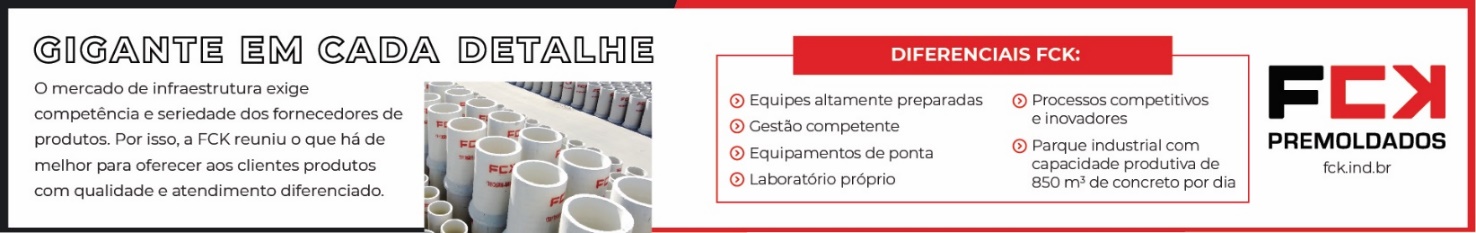 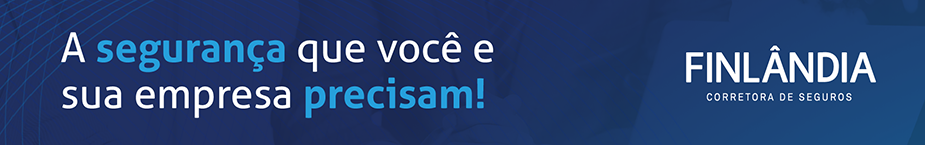 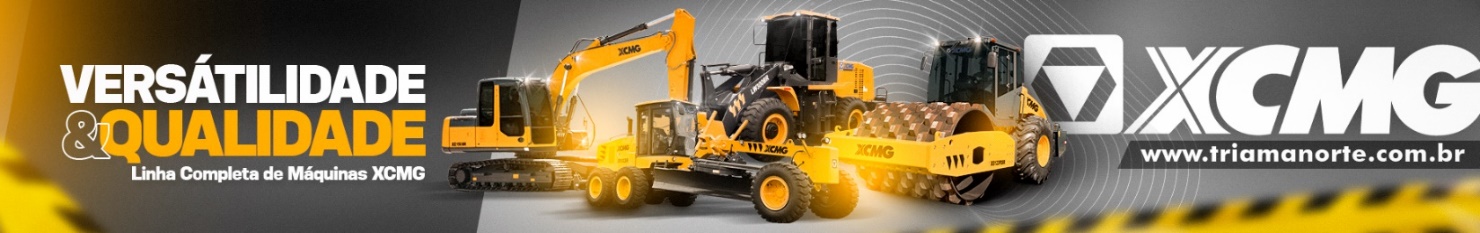 - PUBLICIDADE –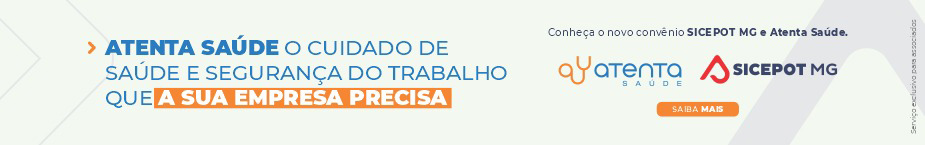 ÓRGÃO LICITANTE: COPASA-MGEDITAL: LICITAÇÃO Nº CPLI.1120240045Endereço: Rua Carangola, 606, térreo, bairro Santo Antônio, Belo Horizonte/MG.Informações: Telefone: (31) 3250-1618/1619. Fax: (31) 3250-1670/1317. E-mail: Endereço: Rua Carangola, 606, térreo, bairro Santo Antônio, Belo Horizonte/MG.Informações: Telefone: (31) 3250-1618/1619. Fax: (31) 3250-1670/1317. E-mail: OBJETO: a execução, com fornecimento parcial de materiais, das obras e serviços de Ampliação do Sistema de Esgotamento Sanitário da sede do município de Januária/MG - 2ª Etapa.DATAS: 1.1 A Sessão de Recebimento dos Envelopes de nº 1 (Documentos de Habilitação) e nº 2 (Proposta de Preços) e Abertura dos Envelopes de nº 1 (Documentos de Habilitação), será realizada às 08:30 horas do dia 12 de julho de 2024.Prazo de execução: 24 meses.VALORESVALORESValor Estimado da ObraCapital Social Igual ou SuperiorR$ 45.325.795,40-CAPACIDADE TÉCNICA: a) Rede de esgoto ou pluvial com diâmetro nominal (DN) igual ou superior a 150 (cento e cinquenta); b) Estação Elevatória de Esgoto com potência igual ou superior a 15(quinze) cv ou vazão igual ou superior a 3 (três) l/s; c) Estação de Tratamento de Esgoto em concreto armado com capacidade igual ou superior a 37 (trinta e sete) l/s.CAPACIDADE TÉCNICA: a) Rede de esgoto ou pluvial com diâmetro nominal (DN) igual ou superior a 150 (cento e cinquenta); b) Estação Elevatória de Esgoto com potência igual ou superior a 15(quinze) cv ou vazão igual ou superior a 3 (três) l/s; c) Estação de Tratamento de Esgoto em concreto armado com capacidade igual ou superior a 37 (trinta e sete) l/s.CAPACIDADE OPERACIONAL: a) Rede de esgoto ou pluvial com tubulação de PVC e/ou manilha cerâmica e/ou concreto e/ou ferro fundido, com diâmetro nominal (DN) igual ou superior a 150 (cento e cinquenta) e com extensão igual ou superior a 15.100 (quinze mil e cem) m; b) Rede de esgoto com tubulação de PVC e/ou ferro fundido, com diâmetro nominal (DN) igual ou superior a 400(quatrocentos) e com extensão igual ou superior a 400(quatrocentos) m; c) Estação Elevatória de Esgoto com potência igual ou superior 15(quinze) cv ou vazão igual ou superior a 3 (três) l/s; d) Estação de Tratamento de Esgoto, em concreto armado, com capacidade igual ou superior a 37 (trinta e sete) l/s; e) Pavimento asfáltico (CBUQ e/ou PMF) com quantidade igual ou superior a 15.300 (quinze mil e trezentos) m²; f) Base compactada para pavimento, de qualquer tipo, com quantidade igual ou superior 3.300(três mil e trezentos) m3; g) Estrutura de escoramento de vala, por qualquer processo, com quantidade igual ou superior a 43.600 (quarenta e três mil e seiscentos) m²; h) Armadura de aço para concreto armado com quantidade igual ou superior a 46.700(quarenta e seis mil e setecentos) kg; i) Impermeabilização ou proteção contra gases, em estruturas de concreto armado, com quantidade igual ou superior a 300(trezentos)m2.CAPACIDADE OPERACIONAL: a) Rede de esgoto ou pluvial com tubulação de PVC e/ou manilha cerâmica e/ou concreto e/ou ferro fundido, com diâmetro nominal (DN) igual ou superior a 150 (cento e cinquenta) e com extensão igual ou superior a 15.100 (quinze mil e cem) m; b) Rede de esgoto com tubulação de PVC e/ou ferro fundido, com diâmetro nominal (DN) igual ou superior a 400(quatrocentos) e com extensão igual ou superior a 400(quatrocentos) m; c) Estação Elevatória de Esgoto com potência igual ou superior 15(quinze) cv ou vazão igual ou superior a 3 (três) l/s; d) Estação de Tratamento de Esgoto, em concreto armado, com capacidade igual ou superior a 37 (trinta e sete) l/s; e) Pavimento asfáltico (CBUQ e/ou PMF) com quantidade igual ou superior a 15.300 (quinze mil e trezentos) m²; f) Base compactada para pavimento, de qualquer tipo, com quantidade igual ou superior 3.300(três mil e trezentos) m3; g) Estrutura de escoramento de vala, por qualquer processo, com quantidade igual ou superior a 43.600 (quarenta e três mil e seiscentos) m²; h) Armadura de aço para concreto armado com quantidade igual ou superior a 46.700(quarenta e seis mil e setecentos) kg; i) Impermeabilização ou proteção contra gases, em estruturas de concreto armado, com quantidade igual ou superior a 300(trezentos)m2.ÍNDICES ECONÔMICOS: CONFORME EDITAL. ÍNDICES ECONÔMICOS: CONFORME EDITAL. OBSERVAÇÕES: Para acesso ao sistema eletrônico, os interessados deverão credenciar-se pelo site www.copasa.com.br, obedecendo a todas as instruções nele contidas, antes da data de realização desta Licitação, definida no item 1.2 deste Edital. 1.4.2 Para o credenciamento deverá ser observado, especificamente, o item “Cadastro de Fornecedores” da página de instruções do site www.copasa.com.br. As informações complementares para credenciamento poderão ser obtidas pelos telefones: (31) 3250-1746 ou 3250-1597.OBSERVAÇÕES: Para acesso ao sistema eletrônico, os interessados deverão credenciar-se pelo site www.copasa.com.br, obedecendo a todas as instruções nele contidas, antes da data de realização desta Licitação, definida no item 1.2 deste Edital. 1.4.2 Para o credenciamento deverá ser observado, especificamente, o item “Cadastro de Fornecedores” da página de instruções do site www.copasa.com.br. As informações complementares para credenciamento poderão ser obtidas pelos telefones: (31) 3250-1746 ou 3250-1597.ÓRGÃO LICITANTE: TJMG - TRIBUNAL DE JUSTIÇA              DO ESTADO DE MINAS GERAISEDITAL: CONCORRÊNCIA ELETRÔNICA Nº 007/2024Endereço: Rua Gonçalves Dias, Nº 1260 - Bairro Funcionários - CEP 30140-096 - Belo Horizonte - MG -www.tjmg.jus.br - Andar: 4ºEndereço: Rua Gonçalves Dias, Nº 1260 - Bairro Funcionários - CEP 30140-096 - Belo Horizonte - MG -www.tjmg.jus.br - Andar: 4ºOBJETO: Execução da obra de Construção do novo Fórum da Comarca de Salinas/MG, nas condições estabelecidas no Projeto Básico, e conforme as especificações técnicas, projetos, memoriais e demais elementos técnicos em anexo.DATAS:DATA DE ABERTURA: 20/05/2024, 10:00hrsIMPUGNAÇÕES DATA: Até 14.05.2024LOCAL: Portal de Compras/MG, no endereço eletrônico www.compras.mg.gov.br.Valor Estimado da ObraCapital Social Igual ou SuperiorR$ 17.275.115,27-CAPACIDADE TÉCNICA: Estrutura em concreto armado moldado “in loco”, em edificações, com volume mínimo de 515,00 m³. Instalação elétrica de baixa tensão, em edificações, com carga instalada ou demandada mínima de 55 kVA ou 50 kWCAPACIDADE TÉCNICA: Estrutura em concreto armado moldado “in loco”, em edificações, com volume mínimo de 515,00 m³. Instalação elétrica de baixa tensão, em edificações, com carga instalada ou demandada mínima de 55 kVA ou 50 kWCAPACIDADE OPERACIONAL: Estrutura em concreto armado moldado “in loco”, em edificações, com volume mínimo de 515,00 m³. Instalação elétrica de baixa tensão, em edificações, com carga instalada ou demandada mínima de 55 kVA ou 50 kW.CAPACIDADE OPERACIONAL: Estrutura em concreto armado moldado “in loco”, em edificações, com volume mínimo de 515,00 m³. Instalação elétrica de baixa tensão, em edificações, com carga instalada ou demandada mínima de 55 kVA ou 50 kW.ÍNDICES ECONÔMICOS: CONFORME EDITAL.ÍNDICES ECONÔMICOS: CONFORME EDITAL.OBSERVAÇÕES: Após a divulgação do edital no sítio eletrônico, os licitantes encaminharão, exclusivamente por meio do sistema https://www8.tjmg.jus.br/licitacoes/consulta/pesquisar.jsf.OBSERVAÇÕES: Após a divulgação do edital no sítio eletrônico, os licitantes encaminharão, exclusivamente por meio do sistema https://www8.tjmg.jus.br/licitacoes/consulta/pesquisar.jsf.ÓRGÃO LICITANTE: TJMG - TRIBUNAL DE JUSTIÇA DO ESTADO DE MINAS GERAISEDITAL: CONCORRÊNCIA ELETRÔNICA Nº 027/2024Endereço: Rua Gonçalves Dias, Nº 1260 - Bairro Funcionários - CEP 30140-096 - Belo Horizonte - MG -www.tjmg.jus.br - Andar: 4ºEndereço: Rua Gonçalves Dias, Nº 1260 - Bairro Funcionários - CEP 30140-096 - Belo Horizonte - MG -www.tjmg.jus.br - Andar: 4ºOBJETO: Execução da obra de adequação da estrutura física para acessibilidade do Fórum da Comarca de Santa Luzia/MG, nas condições estabelecidas neste Projeto Básico e conforme as especificações técnicas, projetos, memoriais e demais elementos técnicos em anexo.DATAS:DATA DE ABERTURA: 21/05/2024, 10:00hrsIMPUGNAÇÕES DATA: Até 17/05/2024LOCAL: Portal de Compras/MG, no endereço eletrônico www.compras.mg.gov.br.Valor Estimado da ObraCapital Social Igual ou SuperiorR$ 310.488,52-CAPACIDADE TÉCNICA: Construção ou reforma de edificações com área mínima de 450,00 m²; ou adequações físicas para acessibilidade em edificações com área mínima de 450 m².CAPACIDADE TÉCNICA: Construção ou reforma de edificações com área mínima de 450,00 m²; ou adequações físicas para acessibilidade em edificações com área mínima de 450 m².CAPACIDADE OPERACIONAL: Construção ou reforma de edificações com área mínima de 450,00 m²; ou adequações físicas para prevenção e combate a incêndio em edificações com área mínima de 450,00 m².CAPACIDADE OPERACIONAL: Construção ou reforma de edificações com área mínima de 450,00 m²; ou adequações físicas para prevenção e combate a incêndio em edificações com área mínima de 450,00 m².ÍNDICES ECONÔMICOS: CONFORME EDITAL.ÍNDICES ECONÔMICOS: CONFORME EDITAL.OBSERVAÇÕES: Após a divulgação do edital no sítio eletrônico, os licitantes encaminharão, exclusivamente por meio do sistema https://www8.tjmg.jus.br/licitacoes/consulta/pesquisar.jsf.OBSERVAÇÕES: Após a divulgação do edital no sítio eletrônico, os licitantes encaminharão, exclusivamente por meio do sistema https://www8.tjmg.jus.br/licitacoes/consulta/pesquisar.jsf.ÓRGÃO LICITANTE: TJMG - TRIBUNAL DE JUSTIÇA                 DO ESTADO DE MINAS GERAISEDITAL: CONCORRÊNCIA ELETRÔNICA Nº 029/2024Endereço: Rua Gonçalves Dias, Nº 1260 - Bairro Funcionários - CEP 30140-096 - Belo Horizonte - MG -www.tjmg.jus.br - Andar: 4ºEndereço: Rua Gonçalves Dias, Nº 1260 - Bairro Funcionários - CEP 30140-096 - Belo Horizonte - MG -www.tjmg.jus.br - Andar: 4ºOBJETO: Execução das retomadas das obras de adequações na estrutura física para acessibilidade dosFóruns das Comarcas de Bonfim, Carandaí e Lagoa Santa, conforme especificações técnicas, Projeto Básico e demais anexos, partes integrantes e inseparáveis deste Edital.DATAS:DATA DE ABERTURA: 21/05/2024, 10:00hrsIMPUGNAÇÕES DATA: Até 17/05/2024LOCAL: Portal de Compras/MG, no endereço eletrônico www.compras.mg.gov.br.Valor Estimado da ObraCapital Social Igual ou SuperiorR$ 1.706.960,79-CAPACIDADE TÉCNICA: Execução de estrutura em concreto armado moldado "in loco" com volume mínimo de 10 m³ em edificações; Instalação de elevador em edificações.CAPACIDADE TÉCNICA: Execução de estrutura em concreto armado moldado "in loco" com volume mínimo de 10 m³ em edificações; Instalação de elevador em edificações.CAPACIDADE OPERACIONAL: Execução de estrutura em concreto armado moldado "in loco" com volume mínimo de 10 m³ em edificações; Instalação de elevador em edificações.CAPACIDADE OPERACIONAL: Execução de estrutura em concreto armado moldado "in loco" com volume mínimo de 10 m³ em edificações; Instalação de elevador em edificações.ÍNDICES ECONÔMICOS: CONFORME EDITAL.ÍNDICES ECONÔMICOS: CONFORME EDITAL.OBSERVAÇÕES: Após a divulgação do edital no sítio eletrônico, os licitantes encaminharão, exclusivamente por meio do sistema https://www8.tjmg.jus.br/licitacoes/consulta/pesquisar.jsf.OBSERVAÇÕES: Após a divulgação do edital no sítio eletrônico, os licitantes encaminharão, exclusivamente por meio do sistema https://www8.tjmg.jus.br/licitacoes/consulta/pesquisar.jsf.